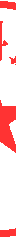 五、投标报价明细表说明：一、报价方式：本项目采用固定总价方式进行计价。二、报价说明：投标报价应包括材料款、货物款、附件款、安装调试费、运输费、税费、保险费、公证费及到达指定地点验收前的其它一切费用。投标报价明细表项目名称：  吉林信息工程学校名班主任工作坊设备购置项目  项目编号：  采购计划-【2024】-00092 号-CG001  供应商：     吉林省首标科技有限公司   (盖单位公章)法定代表人或委托代理人：    (签字)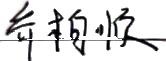 2024 年 04  月 18  日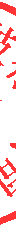 注：1. 如果不提供详细分项报价将视为没有实质性响应招标文件。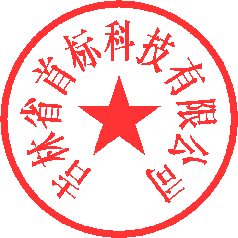 3. 本表包括标准件和专用工具。投标要求：1.与完成本项目有关的各种费用均应包含在投标报价合计中，并按招标文件第四章采购需求写明投标货物的数量及单位，所有投标货物均应标明品牌、规格型号、原产地及制造厂商等，否则将视为没有实质性响应招标文件。2、如果提供价格折扣应明确标明。3、此表可根据需要自行拉长加宽。序号货物名称品牌规格型号原产地及制造厂商数量单位单价（元）备注1班主任成长平台弘洋V1.0长春/长春弘洋科技有限公司1套175000核心产品2LED 拼接屏海康55 寸杭州/海康威视电子有限公司1套1050003智能门禁控制系统弘洋V1.0长春/长春弘洋科技有限公司2套29004智能窗帘控制系统弘洋V1.0长春/长春弘洋科技有限公司3套30005智能开关小开智能M603ZW-M6深圳-深圳小开智能科技有限公司3个4506智能插座小开智能SSKT12AW-Q深圳-深圳小开智能科技有限公司5个4507物联网网关首标定制长春/吉林省首标科技有限公司1台50008静音服务器华硕定制中国台湾/华硕电脑股份有限公司1台80009智能中控主机首标定制长春/吉林省首标科技有限公司1台750010智能中控系统弘洋V1.0长春/长春弘洋科技有限公司1套250011HDMI分屏器绿联8K60Hz深圳/深圳市绿联科技有限公司1台50012多功能会议桌首标定制长春/吉林省首标科技有限公司1台4000013会议椅首标定制长春/吉林省首标科技有限公司40把40014空调美的KFR-72LW/JH1-1佛山/美的集团股份有限公司1台1000015定制收纳柜首标定制长春/吉林省首标科技有限公司1套2300016文化建设服务首标定制长春/吉林省首标科技有限公司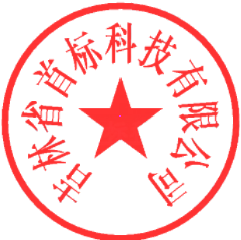 项88900